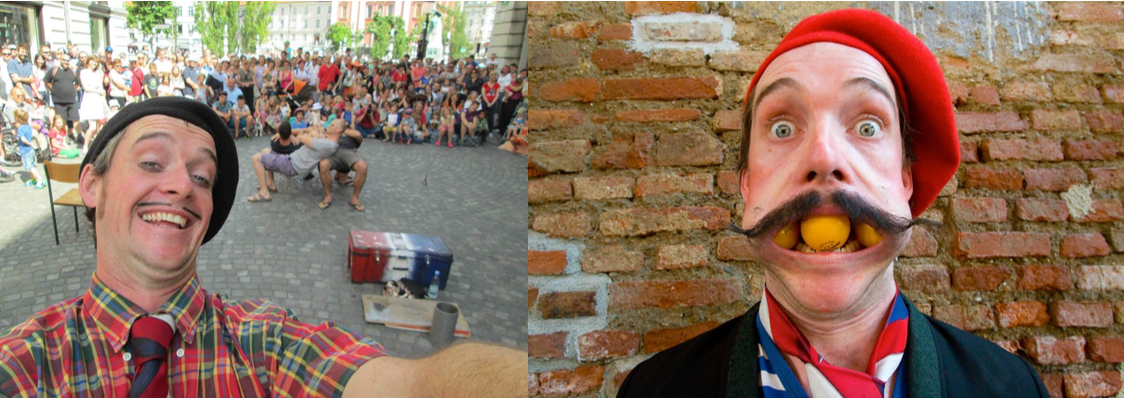 Dan le Man - ‘’Pour Femme’’Info and Technical Rider (Outdoor, Festival Show)BioDan Renwick has studied Circus Skills in England, Physical theatre in Australia, speaks German, lives in Estonia, plays a French character, eats Belgian chocolate, wears trousers from Italy and learns Mandarin from a Japanese lady who likes to holiday in Guatemala. Oh and he also makes his own brand of perfume!His unique style of wordless performance has been seen from Brazil to Russia and lots of places in between; on stage, in the street and in the bathroom. From 5 - 40 minutes, Dan le Man is an all ages perfomer who will get you jumping, bungee style off the cliff of laughter and giggles‘’Pour Femme’’With weird circus stunts, silly magic tricks, positive audience participation, ping pong ball mouth juggling and head shakingly interesting physical comedy, ‘’Pour Femme’’ is an all ages show that will leave you giggling with delight. All performed without uttering a single word.TechnicalPerformance Area : Min 6 x 4m (on the ground/street)Electricity : Not requiredSetup : 0 minsPulldown : 5 minsDuration : 40 minsNumber of Performers : 1Technicians Required : 0Language : WordlessSpecial Request : 4 chairs, without armrestsMaximum Number of Shows per day : 3Sound Level of Show : Low - Medium** Show is best played without other ambient sounds from nearby **** No copyright material is used **Teaser Video : https://youtu.be/lzJspN-JPKQEmail : dan@dan-le-man.comWebsite : www.dan-le-man.comFacebook : www.facebook.com/danlemanArtistPhoto Credits : Dan Renwick, Emmanuel Cristallo 